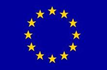 Ecodesign Preparatory Study
ENTR Lot 8: Power Cables[Contract n°185/PP/ENT/IMA/12/1110333]Questionnaire for InstallersSeptember 2013IntroductionThe Ecodesign Directive 2009/125/EC establishes a framework for setting ecodesign (e.g. energy efficiency) requirements for energy-related products with the aim of ensuring the free movement of those products within the internal market. The ENTR LOT 8 preparatory study is the first step in considering whether and which ecodesign requirements could be set for power cables in indoor electrical installations. To this end, technical and economic data is needed from the stakeholders to ensure that the study accurately reflects reality.This questionnaire document is intended to structure your data input to reflect the current and future situation in the power cables market (EU).This study on “Power cables in indoor electrical installations” covers Low Voltage power cables, on the customer side of the electricity meter, for fixed wiring used in indoor electrical installations for residential and non-residential buildings (e.g. offices, flats, schools, stores, hospitals…).  These cables can be single core or multi-core, sheated or non-sheated depending on the application and on the European and National wiring regulations.We are aware that for many aspects there might be no concrete data, but an expert’s educated guess would be better than no data at all. Therefore, we encourage you to fill data gaps through “educated guesses”. In case you don’t have access to the information asked, please do not hesitate to skip questions and leave blank answers.This study is carried out by VITO on behalf of the European Commission to prepare the implementation of The Ecodesign Directive ((2009/125/EC). More information on this study can be found at the study website http://www.erp4cables.net/.Please contact info@erp4cables.net in the event of any questions.Contact detailsConfidentialityNone of the information you will provide will be published as such. The data will be aggregated and averaged to be representative of the EU market. We ensure complete confidentiality, however, it is also possible to sign a NDA between Vito and your company. Please do not hesitate to contact us for such agreement.Please state explicitly if you would prefer to provide information only under the terms of confidentiality. If you have already signed a non-disclosure agreement (NDA) with VITO, please skip this section. Confidential data: 	No			YesSubmissionPlease provide your feedback at the latest on 21 October 2013 to:  info@erp4cables.netElectrical installation background informationOn average how many nodes/points (socket-outlet, light fixture, fixed connection,…)  are there on an electric circuit (circuit after a circuit breaker) ?Remarks:       Please estimate the average length of an electric circuit per sector? Remarks:       Do you use aluminium power cables for electrical installations inside buildings?	No			YesRemarks:       How many electrical installations, performed by your company, are designed by means of a maximum voltage drop and safety requirement calculation. Please indicate roughly in percentage  (0 %, 25% , 50 %, 75%  or 100 %). Remarks:       Do you think there are significant energy losses in low voltage power cables in indoor electrical installations?Less than 1% 	Between 1% and 3% 		More than 3%  	No idea Remarks:        Who may perform an electrical installation in your countryIn the residential sector?Anyone (no qualification) 		Qualified person/organisation 	No idea 	In the non-residential sector?Anyone (no qualification) 		Qualified person/ organisation 	No idea 	Remarks:       Must an electrical installation be certified in your countryIn the residential sector?	No			Yes			No idea In the non-residential sector?	No			Yes			No idea Remarks:       Who may certify an electrical installation in your country? Only to be filled in when certification is obligatory.Anyone 	 Qualified installer	Independent (accredited) companyRemarks:       Please indicate the installation/national wiring code or standard used for electrical installations in your country?Please indicate relatively (in percentage) per sector how many installations performed by your company include a home/building management system (BMS) or building automations and control system (BACS)?  Remarks:       If you have any remark or additional clarification to any of the questions or answers above, feel free to use the next field to do so:Remarks:      Thank you very much in advance for your participation!With best regards,The ENTR Lot 8 team.Name of the company/organisation:Name:Country:Sector:Position/Department:Contact (Email):Average number of nodes/points per circuitAverage number of nodes/points per circuitAverage number of nodes/points per circuitResidentialServicesIndustryLight circuitSocket-outlet circuitPermanent connected devices (fixed) circuitAverage length of an electric circuit in meter (m)Average length of an electric circuit in meter (m)Average length of an electric circuit in meter (m)ResidentialServicesIndustryLight circuitSocket-outlet circuitPermanent connected devices (fixed) circuitResidentialServicesIndustryNo calculation     %     %      %Design based on rules of thumb or predefined tables     %     %     %Design calculated by means of software tool, taking into account voltage drop and safety requirements     %     %     %ResidentialServicesIndustryPercentage of installations having a BMS or BACS     %     %     %Please provide your feedback at the latest on 21 October 2013  to:  info@erp4cables.net